7 апреля в нашей школе прошли мероприятия, посвященные Всемирному дню здоровья.Утро началось с зарядки. В течение дня все учащиеся школы  прошли тестирование по нормам ГТО. Были проведены классные часы:«Береги здоровье смолоду», «Правильное питание», «Путь к долголетию», «Стресс – мой враг».В конце дня были подведены итоги и отмечены лучшие учащиеся по результатам тестирования.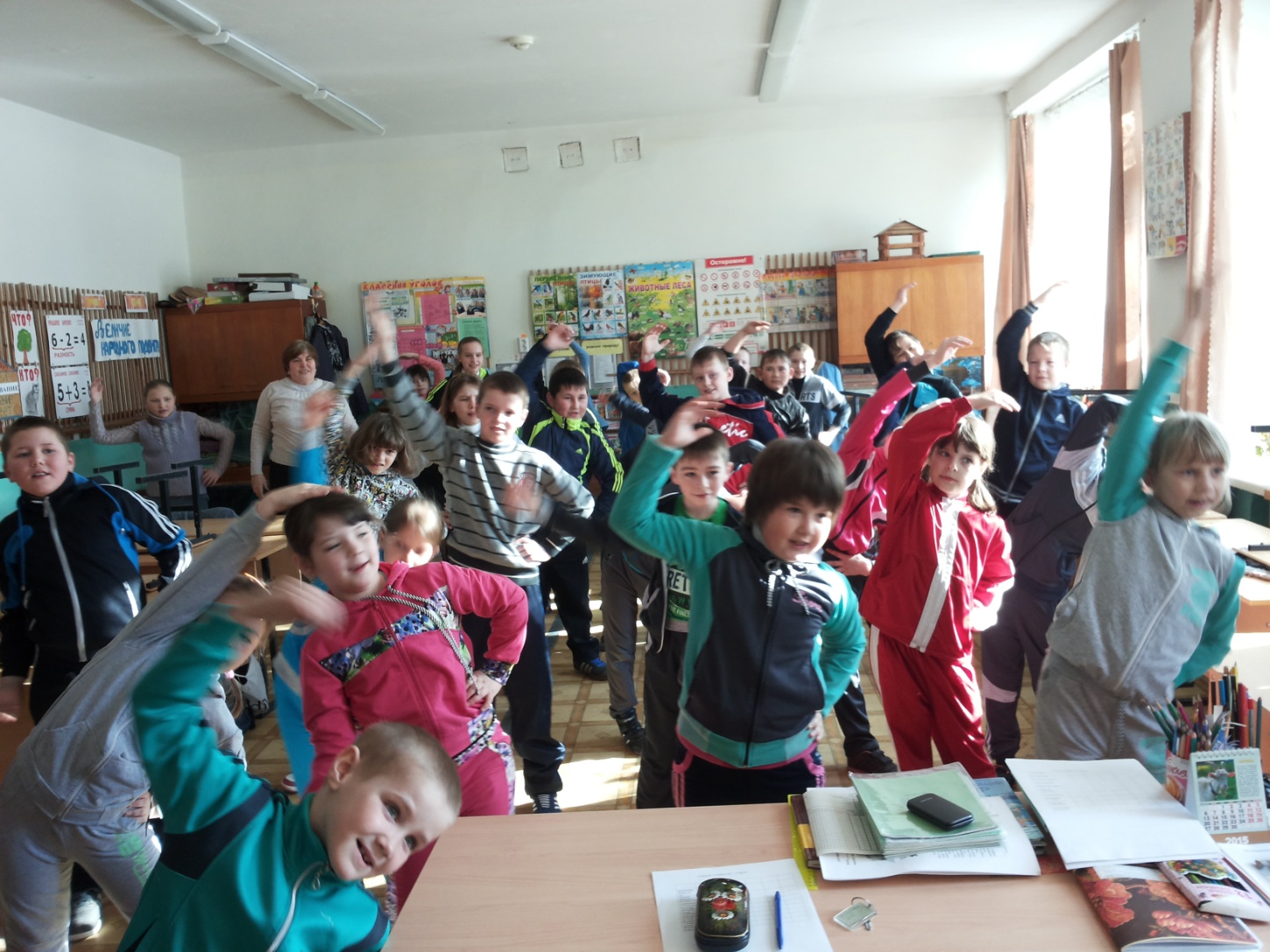 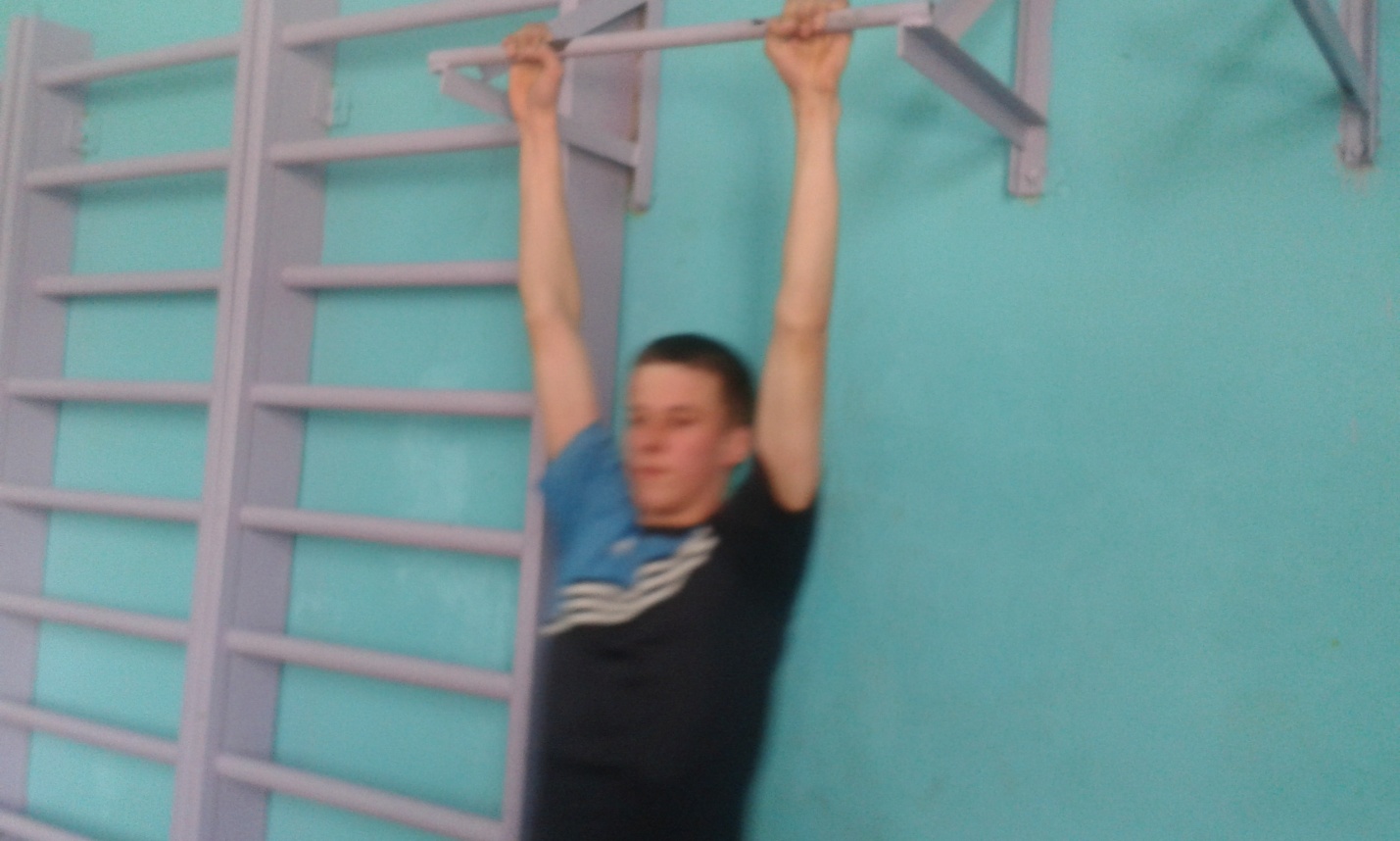 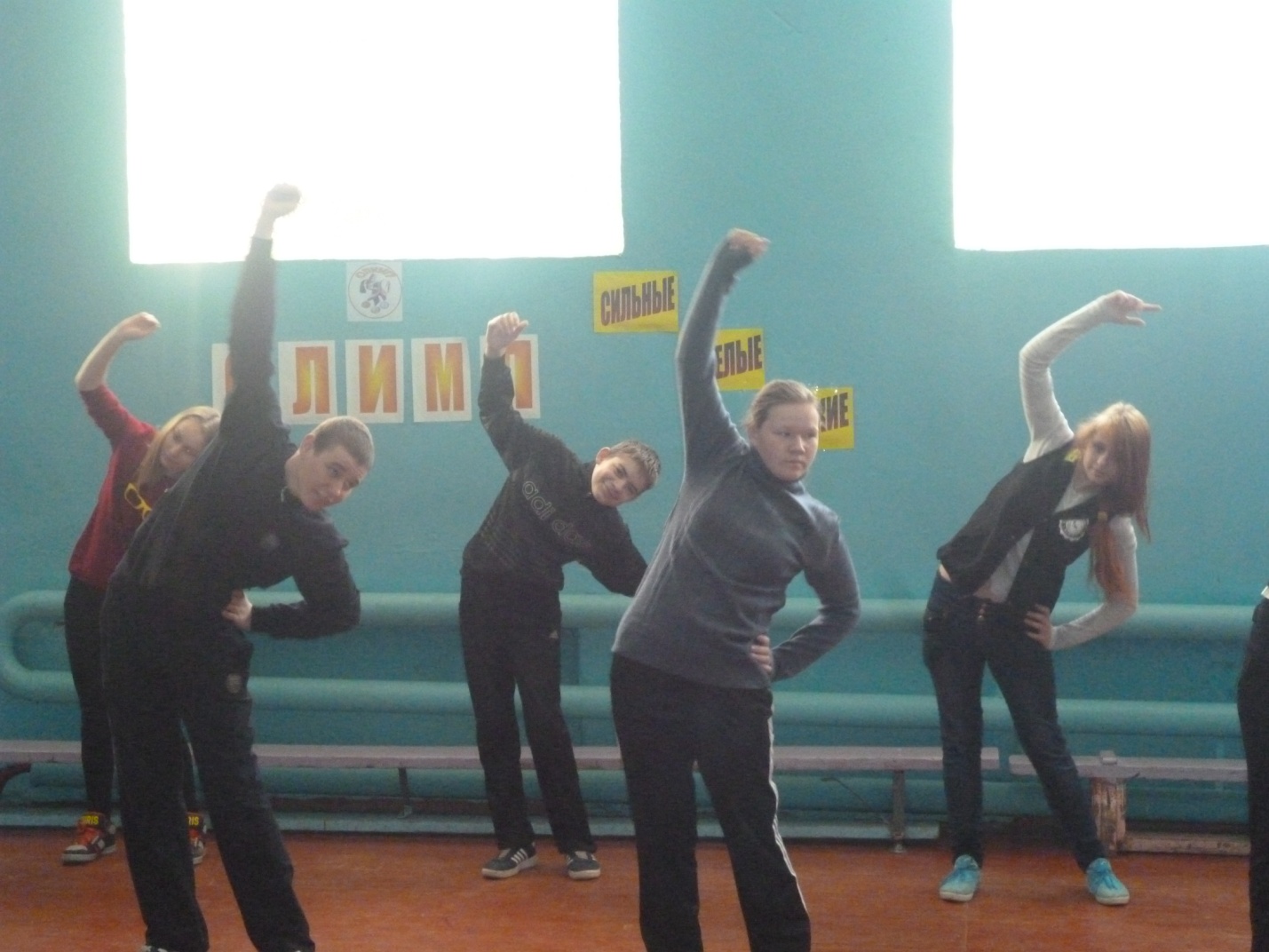 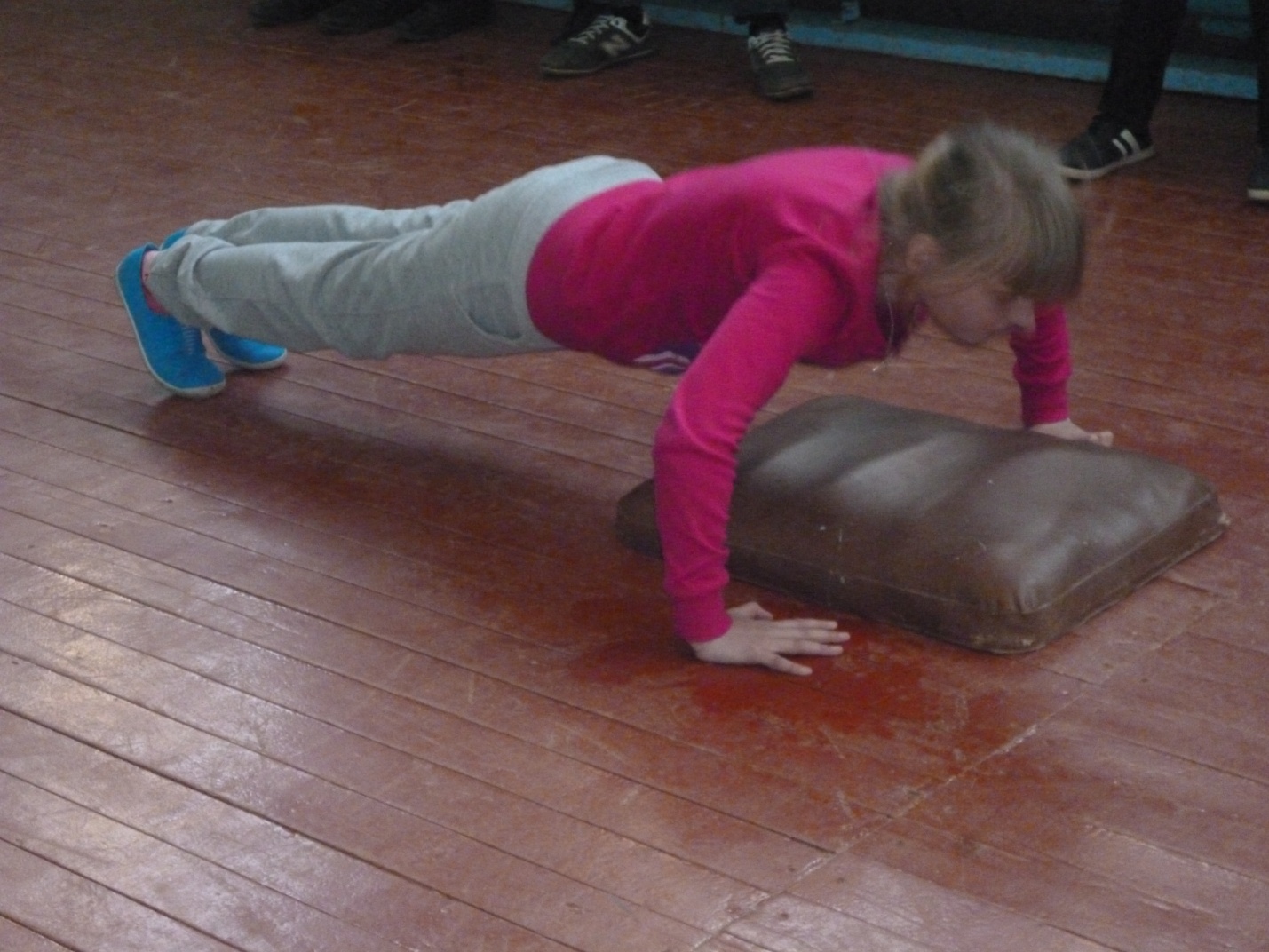 